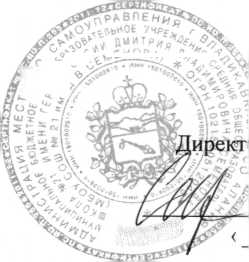 ИНСТРУКЦИЯ
по правилам поведения и технике безопасности для учащихся
в столовой МБОУ СОШ №21Общие требования безопасности.К приему пищи в обеденном зале столовой школы допускаются учащиеся1-11-х классов, прошедшие инструктаж по технике безопасности и ознакомленные с правилами пользования столовой.При нахождении в столовой учащиеся обязаны соблюдать данную инструкцию Правила поведения для учащихся. График приема пищи определяется графиком, утвержденным директором школы.Опасными факторами в зале столовой являются:Физические:опасное напряжение в электрической сети,повышенная температура поверхностей оборудования и приспособлений на раздаче,горячая пища и питье,система вентиляции,ножи и вилки,неисправная или не соответствующая требованиям СанПиН 2.4.2.1178-02 мебель,разбитая стеклянная, керамическая и фаянсовая посуда;Химические:пыль,недоброкачественная или испорченная пища и питье.Учащиеся обязаны соблюдать правила пожарной безопасности, знать места расположения первичных средств пожаротушения.О каждом несчастном случае пострадавший или очевидец обязан немедленно сообщить сопровождающему (учителю) или дежурному администратору.Запрещается вносить в столовую сумки и портфели, входить в пищеблок (на кухню), заходить на раздачу.Требования безопасности перед приёмом пищи.Тщательно вымыть руки с мылом.Входить в обеденный зал, не торопясь и не толкаясь.При получении пищи на раздаче соблюдать порядок, пропуская младших.Аккуратно занять место за столом.Требования безопасности во время приёма пищи.Соблюдать правила культуры поведения за столом.Принимать пищу не торопясь, соблюдая особую осторожность с горячей пищей.Не разговаривать во время приема пищи, не толкаться.Не допускать проливания горячей пищи и питья.Освободившуюся посуду аккуратно отставлять в сторону так, чтобы она не мешала себе и другим учащимся, присутствующим за столом.Поддерживать порядок и чистоту своего места за столом.Обо всех повреждениях посуды, столовых приборов и мебели необходимо ставить в известность сопровождающего или дежурного.Требования безопасности в аварийных ситуациях.При появлении посторонних запахов, задымлении, возгорании немедленно покинуть столовую по указанию сопровождающего или дежурного учителя.Почувствовав недомогание (тошноту, головокружение и т.п.), при получении ожогов от горячей пищи (питья), травмы немедленно сообщить об этом сопровождающему или дежурному учителю и действовать в соответствии с его указаниями.При необходимости помочь сопровождающему или дежурному учителю оказать пострадавшему первую помощь и оказать содействие в его отправке в лечебное учреждение.Требования безопасности по окончании приёма пищи.Осторожно убрать за собой посуду на специально выделенный стол.Запрещается собирать руками осколки разбитой посуды.Не толкаясь покинуть столовую.Тщательно вымыть руки.